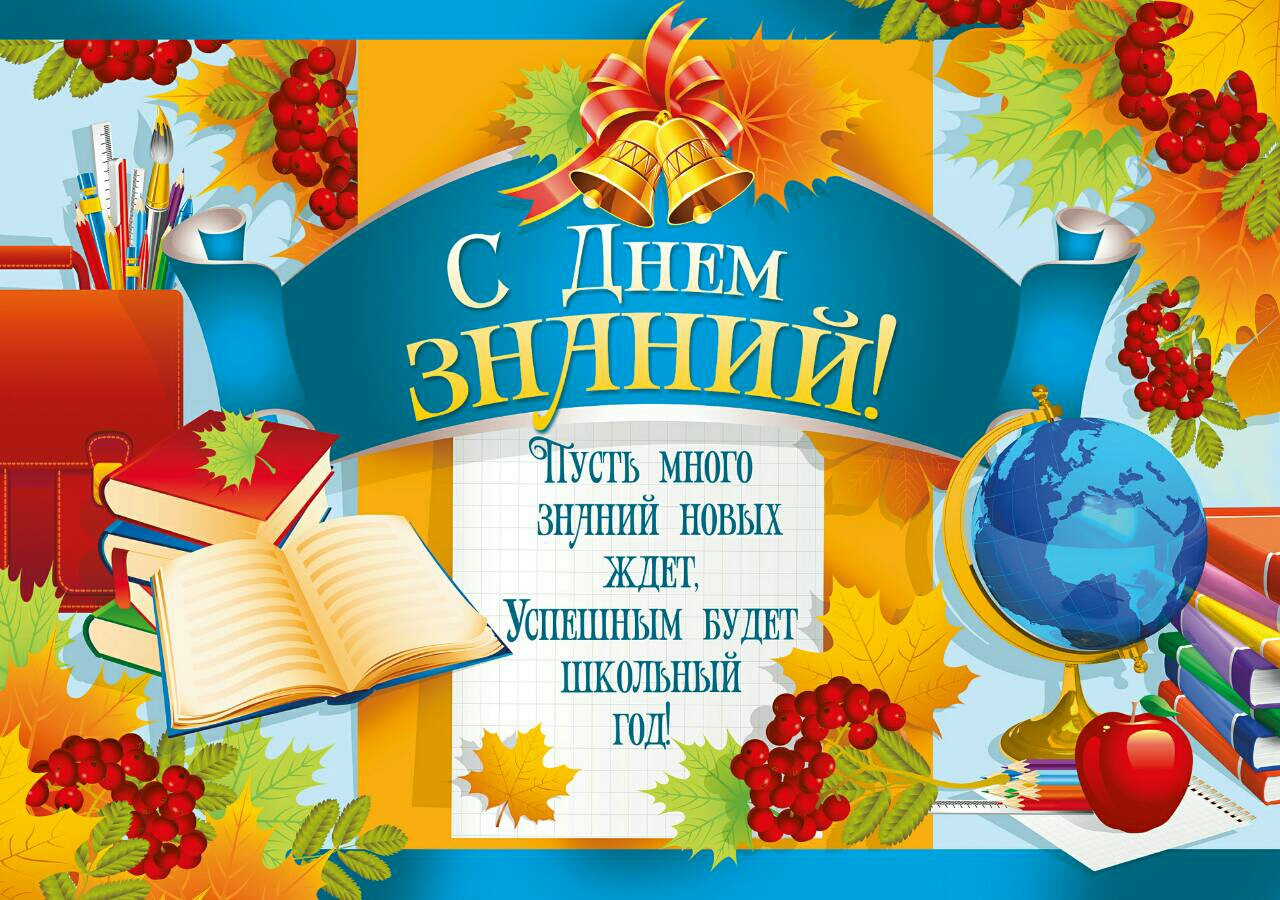 В этом году в нашей Профсоюзной организации стартовала традиция – поздравление детей членов Профсоюза – первоклассников с Днем Знаний!Дети наших коллег: Логинова Юля и Юдин Дима получили подарки к школе от Профсоюза.Желаем хороших оценок, нетрудных заданий, забавных и добрых соседей по парте, справедливых и не очень строгих учителей, занятных предметов, ярких событий и, самое главное, новых открытий!